Newtown Orchestra Merchandise Order Form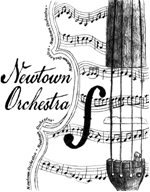 Student Name:   _______________________________________School:  	RIS	NMS	  NHS   Parent email:   ________________________________________     	Item						    	   Price   	Qty      Total $Total Amount: $__________		Payment method:    Cash     Check	Return order form and payment to your Orchestra teacher.  Make checks payable to NHS Activity Fund.  Photos of all items are on the NOPG website nopg.weebly.com.  If any questions, contact us at neworchparents@gmail.com.	Thank you for your ongoing support of Newtown Orchestra!		Rev. 7/19T-shirt, short sleevedAdult  S-M-L-XL$10T-shirt, long sleevedAdult  S-M-L-XL$15Crew sweatshirtAdult  S-M-L-XL$20Hooded sweatshirtAdult  S-M-L-XL$30Tote bag $10Car magnetORCH or violin$5Instrument case tag$3TOTAL